1- Réponds par oui ou par non, après avoir lu les phrases.DEVINETTE 1                           - Est-ce que c’est un animal ?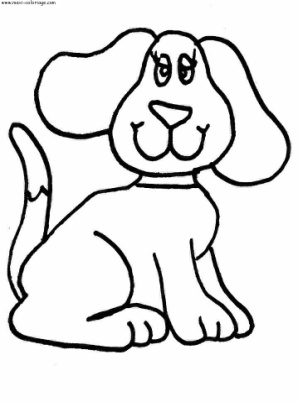                            - Est-ce qu’il vole ?                           - Vit-il dans l’eau ?                           - Vit-il dans la maison ?                           - Est-ce qu’il miaule ?                           - Aboit-il ?J’ai trouvé, c’est un chien !2- Lis les devinettes et trouve ce que c’estDEVINETTE 2C’est un animal mais il n’a pas de pattes.Il vit dans la mer mais ce n’est pas un poisson.Il a cinq branches.DEVINETTE 3Elle a des aiguilles mais elle ne sait pas coudre.Elle sait compter jusqu’à 12.Il y en a une accrochée au mur, dans la classe.CHARADE (recherche collective)Mon premier fait miaou :On met une plante dans mon deuxième :Mon tout se porte sur la tête :